  РАШЭННЕ	РЕШЕНИЕ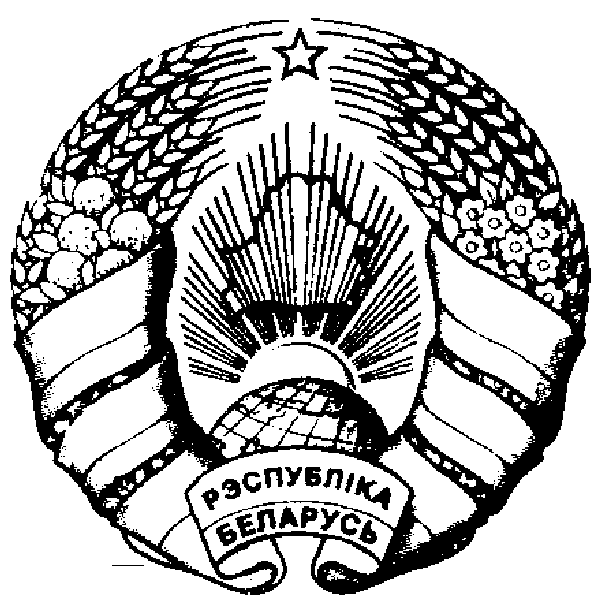 29 декабря 2023 г.  № 85О сельском бюджете на 2024 годНа основании пункта 3 статьи 100 Бюджетного кодекса Республики Беларусь, подпункта 1.2 пункта 1 статьи 17 Закона Республики Беларусь от 4 января 2010 г. № 108-З «О местном управлении и самоуправлении в Республике Беларусь» Речковский сельский Совет депутатов РЕШИЛ:Утвердить сельский бюджет на 2024 год по расходам в сумме 173 855,00 белорусского рубля (далее – рубль) исходя из прогнозируемого объема доходов в сумме 173 855,00 рубля.Установить максимальный размер дефицита сельского бюджета на 2024 год в сумме 0 (ноль) рублей и источники его финансирования согласно приложению 1.2. Установить на 2024 год:2.1. доходы сельского бюджета в сумме 173 855,00 рубля согласно приложению 2;2.2. расходы сельского бюджета по функциональной классификации расходов бюджета по разделам, подразделам и видам в сумме 173 855,00 рубля согласно приложению 3;2.3. распределение бюджетных назначений по распорядителям бюджетных средств сельского бюджета в соответствии с ведомственной классификацией расходов районного бюджета и функциональной классификацией расходов бюджета по разделам, подразделам и видам согласно приложению 4;2.4. перечень государственных программ и подпрограмм, финансирование которых предусматривается за счет средств сельского бюджета, согласно приложению 5.3. Установить размер оборотной кассовой наличности по сельскому бюджету на 1 января 2025 г. в сумме 2 200,00 рубля.4. Создать в 2024 году в расходной части сельского бюджета резервный фонд Речковского сельского исполнительного комитета (далее – сельисполком), определяемый в соответствии с пунктом 4 статьи 42 Бюджетного кодекса Республики Беларусь, и установить его в размере 1 195,00 рубля.5. Настоящее решение вступает в силу с 1 января 2024 г.Председатель	А.Б.ЛатышевичПриложение 1к решениюРечковского сельскогоСовета депутатов29.12.2023 № 85ИСТОЧНИКИфинансирования дефицита сельского бюджета(рублей)Приложение 2к решениюРечковского сельскогоСовета депутатов29.12.2023 № 85ДОХОДЫсельского бюджета(рублей)Приложение 3к решениюРечковского сельскогоСовета депутатов29.12.2023 № 85РАСХОДЫСельского бюджета по функциональной классификации расходов бюджета по разделам, подразделам и видам(рублей)Приложение 4к решениюРечковского сельскогоСовета депутатов29.12.2023 № 85РАСПРЕДЕЛЕНИЕбюджетных назначений по распорядителям бюджетных средств районного бюджета в соответствии с ведомственной классификацией расходов сельского бюджета и функциональной классификацией расходов бюджета по разделам, подразделам и видам                                                                                                                                 (рублей)Приложение 5к решениюРечковского сельскогоСовета депутатов29.12.2023 № 85ПЕРЕЧЕНЬгосударственных программ и подпрограмм, финансирование которых предусматривается за счет средств сельского бюджета                                                                                                                                 (рублей)РЭЧКАЎСКІ  СЕЛЬСКIСАВЕТ ДЭПУТАТАЎРЕЧКОВСКИЙ  СЕЛЬСКИЙСОВЕТ ДЕПУТАТОВ в. Рэчкi Івацэвіцкі раён Брэсцкая вобласць                                                                                                         д. Речки Ивацевичский район                  Брестская областьНаименованиеВидИсточникТип источникаДетализацияСумма123456ОБЩЕЕ ФИНАНСИРОВАНИЕ00000000,00ВНУТРЕННЕЕ ФИНАНСИРОВАНИЕ10000000,00Изменение остатков средств бюджета10700000,00Остатки на конец отчетного периода10702000,00НаименованиеГруппаПодгруппаВидРазделПодразделСумма1234567НАЛОГОВЫЕ ДОХОДЫ1000000116 749,00Налоги на доходы и прибыль1100000103 768,00Налоги на доходы, уплачиваемые физическими лицами1110000103 768,00Подоходный налог с физических лиц1110100103 768,00Налоги на собственность130000012 304,00Налоги на недвижимое имущество13100004 998,00Земельный налог13108004 998,00Налоги на остаточную стоимость имущества13200007 306,00Налог на недвижимость13209007 306,00Другие налоги, сборы (пошлины) и другие налоговые доходы1600000677,00Другие налоги, сборы (пошлины) и другие налоговые доходы1610000677,00Государственная пошлина1613000677,00НЕНАЛОГОВЫЕ ДОХОДЫ30000002 778,00Доходы от использования имущества, находящегося в государственной собственности3100000223,00Доходы от размещения денежных средств бюджетов3110000223,00Проценты за пользование денежными средствами бюджетов3113800223,00Доходы от осуществления приносящей доходы деятельности32000002 540,00Доходы от сдачи в аренду имущества, находящегося в государственной собственности3210000620,00Доходы от сдачи в аренду земельных участков3214000620,00Доходы от осуществления приносящей доходы деятельности и компенсации расходов государства32300001 673,00Доходы от осуществления приносящей доходы деятельности323450039,00Компенсация расходов государства32346001 634,00Доходы от реализации государственного имущества, кроме средств от реализации принадлежащего государству имущества в соответствии с законодательством о приватизации3240000247,00Доходы от имущества, конфискованного и иным способом обращенного в доход государства3244800247,00ПРОЧИЕ НЕНАЛОГОВЫЕ ДОХОДЫ340000015,00Прочие неналоговые доходы341000015,00Прочие неналоговые доходы341550015,00БЕЗВОЗМЕЗДНЫЕ ПОСТУПЛЕНИЯ400000054 328,00Безвозмездные поступления от других бюджетов бюджетной системы Республики Беларусь430000054 328,00Текущие безвозмездные поступления от других бюджетов бюджетной системы Республики Беларусь431000054 328,00Дотации431600028 211,00Иные межбюджетные трансферты431620026 117,00Иные межбюджетные трансферты из вышестоящего бюджета нижестоящему бюджету431620126 117,00ВСЕГО доходов173 855,00НаименованиеРазделПодразделВидСумма12345ОБЩЕГОСУДАРСТВЕННАЯ ДЕЯТЕЛЬНОСТЬ010000140 488,00Государственные органы общего назначения010100126 271,00Органы местного управления и самоуправления010104126 271,00Резервные фонды0109001 195,00Резервные фонды местных исполнительных и распорядительных органов0109041 195,00Другая общегосударственная деятельность01100013 022,00Иные общегосударственные вопросы01100313 022,00ЖИЛИЩНО-КОММУНАЛЬНЫЕ УСЛУГИ И ЖИЛИЩНОЕ СТРОИТЕЛЬСТВО06000033 367,00Благоустройство населенных пунктов06030033 367,00ВСЕГО расходов173 855,00НаименованиеГлаваРазделПодразделВидОбъем финансирования123456СЕЛЬСКИЙ БЮДЖЕТ000000000173 855,00Сельисполком010000000173 855,00ОБЩЕГОСУДАРСТВЕННАЯ ДЕЯТЕЛЬНОСТЬ010010000140 488,00Государственные органы общего назначения010010100126 271,00Органы местного управления и самоуправления010010104126 271,00Резервные фонды0100109001 195,00Резервные фонды местных исполнительных и распорядительных органов0100109041 195,00Другая общегосударственная деятельность01001100013 022,00Иные общегосударственные вопросы01001100313 022,00ЖИЛИЩНО-КОММУНАЛЬНЫЕ УСЛУГИ И ЖИЛИЩНОЕ СТРОИТЕЛЬСТВО01006000033 367,00Благоустройство населенных пунктов01006030033 367,00Название государственной программы, подпрограммыНормативный правовой акт, которым утверждена государственная программаРаздел функциональной классификации расходов бюджета, распорядитель средствОбъем финансирования в 2023 году1. Государственная программа «Комфортное жилье и благоприятная среда» на 2021–2025 годыПостановление Совета Министров Республики Беларусь от 28 января 2021 г. № 5033 367,00Подпрограмма 2 «Благоустройство»33 367,00Жилищно-коммунальные услуги и жилищное строительство33 367,00Сельисполком33 367,00ИТОГО33 367,00